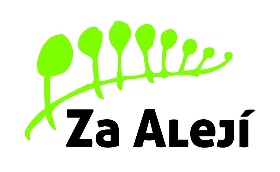 Adresát:Vratislav Brokl, ředitel školyZákladní škola, Uherské HradištěZa Alejí 1072, příspěvková organizaceID datové schránky: cmva9dŽádost o přijetí dítěte k základnímu vzděláváníPodle ustanovení § 36 a § 46 zákona č. 561/2004 Sb., o předškolním, základním, středním, vyšším odborném a jiném vzdělávání (školský zákon), v platném znění, přihlašuji dítě k zápisu k povinné školní docházce v Základní škola, Uherské Hradiště, Za Alejí 1072, příspěvková organizace ve školním roce 2024/2025.   Dítě:Jméno, příjmení: _________________________________________________________________________   Rodné číslo:   ____________________________________________________________________________Datum narození: _________________________________________________________________________Trvalé bydliště: __________________________________________________________________________ Státní občanství:  _________________________________________________________________________Zákonný zástupce dítěte (pro úřední korespondenci se školou):jméno a příjmení: ________________________________________________________________________místo trvalého pobytu: ____________________________________________________________________Id datové schránky (pokud máte): ___________________________________________________________Doplňující informace k žádosti: (blízkost školy od bydliště, starší sourozenec, jakou MŠ dítě navštěvovalo) _______________________________________________________________________________________Dávám svůj souhlas základní škole k tomu, aby zpracovávala a evidovala osobní údaje a osobní citlivé údaje mého dítěte ve smyslu všech ustanovení zákona č. 110/2019 Sb., o zpracování osobních údajů, v platném znění. Svůj souhlas poskytuji pro účely vedení povinné dokumentace školy podle zákona č. 561/2004 Sb. (školského zákona), v platném znění. Souhlas poskytuji na celé období školní docházky mého dítěte do této školy a na zákonem stanovenou dobu, po kterou se tato dokumentace ve škole povinně archivuje. Byl jsem poučen o právech podle zákona č. 110/2019 Sb., v platném znění. Byl jsem poučen o možnosti odkladu školní docházky ve smyslu § 37 zákona č. 561/2004 Sb. (školského zákona), v platném znění. V Uherském Hradišti, dne: __________________________________		________________________________________________________									podpis zákonných zástupců